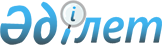 О внесении изменений и дополнений в решение Жанаозенского городского маслихата от 30 сентября 2013 года № 21/171 "Об утверждении Правил оказания социальной помощи, установления размеров и определения перечня отдельных категорий нуждающихся граждан"
					
			Утративший силу
			
			
		
					Решение маслихата города Жанаозен Мангистауской области от 23 апреля 2014 года № 27/224. Зарегистрировано Департаментом юстиции Мангистауской области 23 мая 2014 года № 2430. Утратило силу решением Жанаозенского городского маслихата Мангистауской области от 16 апреля 2021 года № 3/27
      Сноска. Утратило силу решением Жанаозенского городского маслихата Мангистауской области от 16.04.2021 № 3/27 (вводится в действие по истечении десяти календарных дней после дня его первого официального опубликования).

      Примечание РЦПИ.

      В тексте документа сохранена пунктуация и орфография оригинала.
      В соответствии с Бюджетным кодексом Республики Казахстан от 4 декабря 2008 года, Законом Республики Казахстан от 23 января 2001 года "О местном государственном управлении и самоуправлении в Республике Казахстан", Законом Республики Казахстан от 18 декабря 1992 года "О социальной защите граждан, пострадавших вследствие ядерных испытаний на Семипалатинском испытательном ядерном полигоне" и постановлением Правительства Республики Казахстан от 21 мая 2013 года № 504 "Об утверждении Типовых правил оказания социальной помощи, установления размеров и определения перечня отдельных категорий нуждающихся граждан" городской маслихат РЕШИЛ:
      1. Внести следующее изменение и дополнение в решение Жанаозенского городского маслихата от 30 сентября 2013 года № 21/171 "Об утверждении Правил оказания социальной помощи, установления размеров и определения перечня отдельных категорий нуждающихся граждан" (зарегистрировано в Реестре государственной регистрации нормативных правовых актов за № 2305 от 28 октября 2013 года, опубликовано в газете "Жанаозен" 6 ноября 2013 года за № 45):
      подпункты 1), 4), 5) пункта 9 изложить в новой редакции:
      "1) 22 – марта праздник Наурыз:
      многодетным матерям, награжденные подвесками "Алтын алқа", "Күміс алқа" или получившие ранее звание "Мать-героиня", награжденные орденами "Материнская слава" I и II степени - 2 (два) месячных расчетных показателей;
      Инвалиды первой, второй и третьей групп, дети-инвалиды до шестнадцати лет и дети-инвалиды с шестнадцати до восемнадцати лет первой, второй, третьей групп - 5 (пять) месячных расчетных показателей".
      4) 30 августа - День Конституции Республики Казахстан: получателям государственного социального пособия по утере кормильца (на детей) – 8 (восемь) месячных расчетных показателей;
      лицам, которым назначены пенсии за особые заслуги перед Республикой – 60 (шестьдесят ) месячных расчетных показателей;
      лицам, которым была назначена персональная пенсия за особые заслуги перед Мангистауской областью, не получающих специального государственного социального пособия в соответствии с Законом Республики Казахстан "О специальном государственном пособии в Республике Казахстан – 36 (тридцать шесть) месячных расчетных показателей;
      Инвалиды первой, второй и третьей групп, дети-инвалиды до шестнадцати лет и дети-инвалиды с шестнадцати до восемнадцати лет первой, второй, третьей групп - 5 (пять) месячных расчетных показателей".
      5) 6 октября - День инвалидов в Республике Казахстан:
      Инвалиды первой, второй и третьей групп, дети-инвалиды до шестнадцати лет и дети-инвалиды с шестнадцати до восемнадцати лет первой, второй, третьей групп - 5 (пять) месячных расчетных показателей";
      пункт 9 дополнить подпунктами 7), 8), 9), 10) следующего содержания:
      "7) Праздник единства народа Казахстана – 1 мая:
      Инвалиды первой, второй и третьей групп, дети-инвалиды до шестнадцати лет и дети-инвалиды с шестнадцати до восемнадцати лет первой, второй, третьей групп - 5 (пять) месячных расчетных показателей.";
      "8) День Победы – 9 мая:
      гражданам пострадавших вследствие ядерных испытаний на Семипалатинском испытательном ядерном полигоне – 20 000 (двадцать тысяча) тенге
      "9) День защиты детей – 1 июня:
      Дети-инвалиды до шестнадцати лет и дети-инвалиды с шестнадцати до восемнадцати лет первой, второй, третьей групп - 5 (пять) месячных расчетных показателей.";
      "10) День Независимости – 16 декабря:
      Инвалиды первой, второй и третьей групп, дети-инвалиды до шестнадцати лет и дети-инвалиды с шестнадцати до восемнадцати лет первой, второй, третьей групп - 5 (пять) месячных расчетных показателей.";
      пункт 13 изложить в новой редакции:
      "13.Детям-инвалидам имеющих среднедушевой доход ниже 1,5 (полтора) кратной величины прожиточного минимума по Мангистауской области, за 12 месяцев перед обращением, предоставляется социальная помощь, для оплаты образовательных услуг в высших учебных заведениях Республики 
      Казахстан без ограничения выбора специальности за счет средств местного бюджета на соответствующий финансовый год, единовременно по фактическим затратам на оплату обучения в организации образования и ежемесячно на оплату частично покрывающие затраты на питание и проживание в размере 5 (пять) месячных расчетных показателей.
      2. Контроль за исполнением настоящего решения возложить на постоянную комиссию Жанаозенского городского маслихата по вопросам образования, здравоохранения, культуры, спорта, экологии, общественной безопастности и социальной защиты (председатель комиссии Таумуринов Р.).
      3. Руководителю аппарата Жанаозенского городского маслихата (Орынбеков И.) обеспечить государственную регистрацию данного решения в органах юстиции, его официальное опубликование в средствах массовой информации и размещения в информационно-правовой системе "Әділет".
      4. Настоящее решение вступает в силу со дня государственной регистрации в органах юстиции и вводится в действие по истечении десяти календарных дней после дня его первого официального опубликования
      СОГЛАСОВАНО:
      Начальник государственного учреждения
      "Жанаозенский городской отдел занятости
      и социальных программ"
      Маркашова Б.
      23 апреля 2014 г.
      Начальник государственного учреждения
      "Жанаозенский городской отдел экономики 
      и бюджетного планирования"
      Гумарова. Н.
      23 апреля 2014 г.
					© 2012. РГП на ПХВ «Институт законодательства и правовой информации Республики Казахстан» Министерства юстиции Республики Казахстан
				
      Председатель сессии

Б.Нурбасинова

      Секретарь городского маслихата

С.Мыңбай
